Texte page coffres enrouleursPourquoi le choix d’un partenariat avec BandaluxDans l'objectif de s'adapter aux exigences de chaque projet, Bandalux présente une large gamme de solutions de protection solaire qui s'adaptent aux particularités esthétiques et fonctionnelles de l'édifice, permettant une gestion optimale de la lumière et contribuant au gain énergétique.http://bandalux.com/fr/stores-enrouleurs-box-interieurhttp://contract.bandalux.fr/ui-product-overview.phpProtégez et habillez vos stores avec notre gamme de coffres au design unique.Excellent confort thermique et visuel grâce au tissu Polyscreen®, disponible dans une grande variété de coloris et de transparences.CaractéristiquesAdaptation aux grandes superficies.Coffre 100% aluminium.Multiples options de guidage.Différentes options de manœuvre.BénéficesJusqu’à 30m². Installation intérieure et extérieure.Résistance à l’oxydation et aux conditions climatiques adverses.Meilleure fixation du tissu en extérieur et occultation.Plus de confort.Types de manœuvre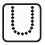 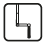 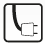 Chaînette, Manivelle, MoteurGamme BOX :B-Box Store enrouleur avec caisson au design épuré, pensé pour s’adapter à l’architecture extérieure et intérieure de tout type de bâtiments. Composants de haute qualité, résistants à l’oxydation. B-Box Duo Choisissez entre intimité ou obscurité grâce au store B-Box® Duo, qui présente deux stores sur un même support d’enroulement. Possibilité d’associer un tissu décoratif et un tissu opaque, pour un confort maximal à tout moment de la journée. Z-Box Obscurité totale grâce aux coulisses latérales avec crémaillère, qui empêchent la transmission de la lumière. En extérieur, résistance maximale au vent (jusqu'à 90km/h) et esthétique parfaite. O-Box Les formes élégantes et avant-gardistes du store O-Box permettent une intégration parfaite dans tous les espaces contemporains. Coffre 100% aluminium, qui protège à la fois les composants et le tissu des conditions climatiques adverses. Store enrouleur avec caisson O-BoxLes formes élégantes et avant-gardistes de la O-Box la convertissent en système idéal pour l'intégration dans des espaces de design contemporain.Bénéfices produitLe caisson, de forme arrondie, d'un grand esthétisme, protège l'enroulement du tissu en empêchant l'entrée d'eau et en protégeant les mécanismes.Guides et composants composés d'un matériau inoxydable résistant aux intempéries.Possibilité de déplacer le caisson au moyen de systèmes de guidage latéral jusqu'à la position souhaitée.Disponible en 2 dimensiones (95mm y 130 mm).3 systèmes d'actionnement: à moteur, à manivelle et à chaînette (uniquement pour O-Box 95mm).4 couleurs de caisson disponibles: Blanco, Negro Mate, Gris Metal et Acier Grata.Tissus (conformes aux règlements sur la construction) : Polyscreen®, ignifuges, occultants, nacrés (antireflets), antibactériens, recyclés.NouveauQ-BOX® - Store coffre au design ultra-compactBANDALUX Intégration parfaite
Le store Q-Box® se distingue par la sobriété de son design et son faible encombrement. Ce store intérieur au coffre ultra-compact est également disponible en 3 dimensions : 55, 85 et 100 mm, pour une adaptation parfaite à tous les types de fenêtres. 

Durabilité maximale
Fabriqué 100% en aluminium, le coffre protège à la fois le tissu et les mécanismes avec élégance, et assure une durabilité maximale. Avec ses finitions soignées et ses vis et supports invisibles, le store enrouleur avec caisson Q-BOX® offre une esthétique parfaite.

Installation facile
Très facile d'installation son système de fixation exclusif Bandalux " Rapid install " permet une pose murale ou plafond aisée.

Confort de manœuvre
Il est possible de remplacer la chaînette par un moteur à commande filaire, radio ou à batterie rechargeable pour plus de confort.

Variété de tissus
Le store Q-Box® est proposé dans une large gamme de tissus techniques et décoratifs qui garantissent un excellent confort visuel et thermique, pour une protection solaire haute performance.